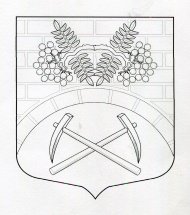 АДМИНИСТРАЦИЯ МУНИЦИПАЛЬНОГО ОБРАЗОВАНИЯ ПУТИЛОВСКОЕ СЕЛЬСКОЕ ПОСЕЛЕНИЕ КИРОВСКОГО МУНИЦИПАЛЬНОГО РАЙОНА ЛЕНИНГРАДСКОЙ ОБЛАСТИП О С Т А Н О В Л Е Н И Е   от _________ года № _____Об утверждении норматива стоимости одного квадратного метраобщей площади жилья на территории муниципальногообразования Путиловское сельское поселение Кировского муниципального района Ленинградской областина III квартал 2017 года	В соответствии с  распоряжением комитета по строительству администрации Ленинградской области от 04.12.2015 № 552 «О мерах по обеспечению осуществления полномочий комитета по строительству Ленинградской области по расчету размера субсидий и социальных выплат, предоставляемых за счет средств областного бюджета Ленинградской области в рамках реализации на территории Ленинградской области федеральных целевых программ и государственных программ Ленинградской области» и на основании приказа Минстроя России от 27.06.2017г.  № 925/пр «О нормативе стоимости одного квадратного метра общей площади жилого помещения по Российской Федерации на второе полугодие 2017 года и показателях средней рыночной стоимости одного квадратного метра общей площади жилого помещения по субъектам Российской Федерации на III квартал  2017 года»:        	1. Утвердить норматив стоимости одного квадратного метра общей площади жилья на III квартал 2017 года на территории муниципального образования Путиловское сельское поселение Кировского муниципального района Ленинградской области равный 41355 рублям, который подлежит применению для расчета размера субсидий и социальных выплат, предоставляемых за счет средств областного бюджета Ленинградской области в рамках реализации подпрограммы  «Обеспечение жильем молодых семей» федеральной целевой программы «Жилище» на 2015-2020 годы, подпрограмм «Жилье для молодежи» и «Поддержка граждан, нуждающихся в улучшении жилищных условий, на основе принципов ипотечного кредитования в Ленинградской области» государственной программы Ленинградской области «Обеспечение качественным жильем граждан на территории Ленинградской области».2. Постановление   подлежит официальному опубликованию в газете  «Ладога» и на официальном интернет-сайте  администрации МО Путиловское сельское поселение.3. Постановление вступает в силу со дня его опубликования в газете «Ладога».4. Контроль за исполнением данного постановления оставляю за собой.Глава администрации                                                                В.И. ЕгорихинРазослано: прокуратура, дело, УКХ администрации Кировского муниципального района, ИД «Ладога»